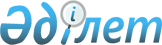 Об утверждении бюджета Тельжанского сельского округа Уалихановского района на 2022-2024 годыРешение Уалихановского районного маслихата Северо-Казахстанской области от 30 декабря 2021 года № 12-14 с
      Сноска. Вводится в действие с 01.01.2022 в соответствии с пунктом 9 настоящего решения.
      В соответствии с пунктом 2 статьи 75 Бюджетного кодекса Республики Казахстан, со   статьей 6 Закона Республики Казахстан "О местном государственном управлении и самоуправлении в Республике Казахстан", Уалихановский районный маслихат РЕШИЛ:
      1. Утвердить бюджет Тельжанского сельского округа Уалихановского района на 2022-2024 годы согласно приложениям 1, 2 и 3 к настоящему решению соответственно, в том числе на 2022 год в следующих объемах:
      1) доходы – 44 208,7 тысяч тенге:
      налоговые поступления – 2 322 тысяч тенге;
      неналоговые поступления – 50 тысяч тенге;
      поступления от продажи основного капитала – 0 тысяч тенге;
      поступления трансфертов – 41 836,7 тысяч тенге;
      2) затраты – 44 544,4 тысяч тенге;
      3) чистое бюджетное кредитование – 0 тысяч тенге:
      бюджетные кредиты – 0 тысяч тенге;
      погашение бюджетных кредитов – 0 тысяч тенге;
      4) сальдо по операциям с финансовыми активами – 0 тысяч тенге:
      приобретение финансовых активов – 0 тысяч тенге;
      поступления от продажи финансовых активов государства – 0 тысяч тенге;
      5) дефицит (профицит) бюджета – -335,7 тысяч тенге;
      6) финансирование дефицита (использование профицита) бюджета – 335,7 тысяч тенге:
      поступление займов – 0 тысяч тенге;
      погашение займов – 0 тысяч тенге;
      используемые остатки бюджетных средств –335,7 тысяч тенге.
      Сноска. Пункт 1 в редакции решения Уалихановского районного маслихата Северо-Казахстанской области от 15.03.2022 № 12-16 с (вводится в действие с 01.01.2022); от 13.09.2022 № 12-22 с (вводится в действие с 01.01.2022).


      2. Установить, что доходы бюджета Тельжанского сельского округа на 2022 год формируются в соответствии с Бюджетным кодексом Республики Казахстан от 4 декабря 2008 года за счет следующих налоговых поступлений:
      1) индивидуальный подоходный налог по доходам, подлежащим обложению самостоятельно физическими лицами, у которых на территории села расположено заявленное при постановке на регистрационный учет в органе государственных доходов:
      место нахождения – для индивидуального предпринимателя, частного нотариуса, частного судебного исполнителя, адвоката, профессионального медиатора;
      место жительства – для остальных физических лиц;
      2) налог на имущество физических лиц по объектам обложения данным налогом, находящимся на территории сельского округа;
      3) земельный налог на земли населенных пунктов с физических и юридических лиц по земельным участкам, находящимся на территории села;
      4) налог на транспортные средства:
      с физических лиц, место жительства которых находится на территории села;
      с юридических лиц, место нахождения которых, указываемое в их учредительных документах, располагается на территории села;
      5) плата за размещение наружной (визуальной) рекламы:
      на открытом пространстве за пределами помещений в селе;
      в полосе отвода автомобильных дорог общего пользования, проходящих через территорию сельского округа;
      на открытом пространстве за пределами помещений вне населенных пунктов и вне полосы отвода автомобильных дорог общего пользования.
      3. Установить, что доходы бюджета сельского округа формируются за счет следующих неналоговых поступлений:
      1) штрафы, налагаемые акимами сельских округов за административные правонарушения;
      2) добровольные сборы физических и юридических лиц;
      3) доходы от коммунальной собственности сельского округа (коммунальной собственности местного самоуправления):
      поступления части чистого дохода коммунальных государственных предприятий, созданных по решению аппарата акима сельского округа;
      доходы на доли участия в юридических лицах, находящиеся в коммунальной собственности сельского округа (коммунальной собственности местного самоуправления);
      доходы от аренды имущества коммунальной собственности сельского округа (коммунальной собственности местного самоуправления);
      другие доходы от коммунальной собственности сельского округа (коммунальной собственности местного самоуправления);
      4) другие неналоговые поступления в бюджет сельского округа.
      4. Деньги от продажи государственного имущества, закрепленного за государственными учреждениями, финансируемыми из бюджетов сельского округа;
      поступления от продажи земельных участков, за исключением поступлений от продажи земельных участков сельскохозяйственного назначения;
      плата за продажу права аренды земельных участков.
      5. Установить, что поступлениями трансфертов в бюджет сельского округа являются трансферты из районного бюджета.
      6. Предусмотреть бюджетные субвенции, передаваемые из районного бюджета в сельский бюджет в сумме 19 941 тысяч тенге.
      7. Учесть в сельском бюджете на 2022 год целевые трансферты из республиканского бюджета, в том числе на:
      1) повышение заработной платы отдельных категорий гражданских служащих, работников организаций, содержащихся за счет средств государственного бюджета, работников казенных предприятий;
      2) установление доплат к должностному окладу за особые условия труда в организациях культуры и архивных учреждениях управленческому и основному персоналу государственных организаций культуры и архивных учреждений.
      8. Учесть в сельском бюджете на 2022 год целевые трансферты из районного бюджета, в том числе:
      1) на содержание аппарата;
      2) на освещение улиц;
      3) на содержание клуба (центра досуга);
      4) на обеспечение функционирования автомобильных дорог;
      5) на обустройства спортивно- игровой площадки в селе Тельжан;
      6) Разработку и изготовление технической документации на средний ремонт автомобильных дорог в селе Тельжан.
      Сноска. Пункт 8 в редакции решения Уалихановского районного маслихата Северо-Казахстанской области от 15.03.2022 № 12-16 с (вводится в действие с 01.01.2022).


      8-1. Предусмотреть в сельском бюджете расходы за счет свободных остатков бюджетных средств, сложившихся на начало финансового года в сумме 335,7 тысяч тенге, согласно приложению 4.
      Сноска. Решение дополнено пунктом 8-1 в соответствии с решением Уалихановского районного маслихата Северо-Казахстанской области от 15.03.2022 № 12-16 с (вводится в действие с 01.01.2022).


      9. Настоящее решение вводится в действие с 1 января 2022 года. Бюджет Тельжанского сельского округа Уалихановского района на 2022 год
      Сноска. Приложение 1 в редакции решения Уалихановского районного маслихата Северо-Казахстанской области от 15.03.2022 № 12-16 с (вводится в действие с 01.01.2022); от 13.09.2022 № 12-22 с (вводится в действие с 01.01.2022). Бюджет Тельжанского сельского округа Уалихановского района на 2023 год Бюджет Тельжанского сельского округа Уалихановского района на 2024 год Расходы за счет свободных остатков бюджетных средств, сложившихся на 1 января 2022 года
      Сноска. Решение дополнено приложением 4 в соответствии с решением Уалихановского районного маслихата Северо-Казахстанской области от 15.03.2022 № 12-16 с (вводится в действие с 01.01.2022).
					© 2012. РГП на ПХВ «Институт законодательства и правовой информации Республики Казахстан» Министерства юстиции Республики Казахстан
				
      Секретарь Уалихановского районного маслихата 

М. Абдулов
Приложение 1к решению Уалихановскогорайонного маслихатаот 30 декабря 2021 года№ 12-14 с
Категория 
Категория 
Категория 
Наименование
Сумма, тысяч тенге
Класс 
Класс 
Наименование
Сумма, тысяч тенге
Подкласс
Наименование
Сумма, тысяч тенге
1
1
1
2
3
1) Доходы 
44 208,7
1
Налоговые поступления
2 322
04
Налоги на собственность
1 402
1
Налоги на имущество
102
4
Налог на транспортные средства
1 300
05
Внутренние налоги на товары, работы и услуги
920
3
Поступления за пользование природных и других ресурсов
920
2
Неналоговые поступления
50
01
Доходы от государственной собственности
50
5
Доходы от аренды имущества, находящегося в государственной собственности
50
3
Поступления от продажи основного капитала
0
4
Поступления трансфертов
41 836,7
02
Трансферты из вышестоящих органов государственного управления
41 836,7
3
Трансферты из районного (города областного значения) бюджета
41 836,7
Функциональная группа
Функциональная группа
Функциональная группа
Наименование
Сумма, тысяч тенге
Администратор бюджетных программ
Администратор бюджетных программ
Наименование
Сумма, тысяч тенге
Программа
Наименование
Сумма, тысяч тенге
1
1
1
2
3
2) Затраты
44 544,4
01
Государственные услуги общего характера
20 657,7
124
Аппарат акима города районного значения, села, поселка, сельского округа
20 657,7
001
Услуги по обеспечению деятельности акима города районного значения, села, поселка, сельского округа
20 657,7
07
Жилищно-коммунальное хозяйство
1 491,7
124
Аппарат акима города районного значения, села, поселка, сельского округа
1 491,7
008
Освещение улиц в населенных пунктах
991,7
011
Благоустройство и озеленение населенных пунктов
500
08
Культура, спорт, туризм и информационное пространство
14 907
124
Аппарат акима города районного значения, села, поселка, сельского округа
14 907
006
Поддержка культурно-досуговой работы на местном уровне
14 907
12
Транспорт и коммуникации
972
124
Аппарат акима города районного значения, села, поселка, сельского округа
972
013
Обеспечение функционирования автомобильных дорог в городах районного значения, селах, поселках, сельских округах
300
045
Капитальный и средний ремонт автомобильных дорог в городах районного значения, селах, поселках
672
13
Прочие
6 472
124
Аппарат акима города районного значения, села, поселка, сельского округа
6 472
040
Реализация мероприятий для решения вопросов обустройства населенных пунктов в реализацию мер по содействию экономическому развитию регионов в рамках Программы развития регионов до 2020 года
6472
15
Трансферты
44
124
Аппарат акима города районного значения, села, поселка, сельского округа
44
048
Возврат неиспользованных (недоиспользованных) целевых трансфертов
44
3) Чистое бюджетное кредитование
0
Бюджетные кредиты
0
Категория 
Категория 
Категория 
Наименование
Сумма, тысяч тенге
Класс 
Класс 
Наименование
Сумма, тысяч тенге
Подкласс
Наименование
Сумма, тысяч тенге
5
Погашение бюджетных кредитов
0
01
Погашение бюджетных кредитов
0
1
Погашение бюджетных кредитов, выданных из государственного бюджета
0
4) Сальдо по операциям с финансовыми активами
0
Приобретение финансовых активов
0
Поступления от продажи финансовых активов государства
0
5) Дефицит (профицит) бюджета
-335,7
6) Финансирование дефицита (использование профицита) бюджета
335,7
7
Поступление займов
0
01
Внутренние государственные займы
0
2
Договоры займа
0
Функциональная группа
Функциональная группа
Функциональная группа
Наименование
Сумма, тысяч тенге
Администратор бюджетных программ
Администратор бюджетных программ
Наименование
Сумма, тысяч тенге
Программа
Наименование
Сумма, тысяч тенге
16
Погашение займов
0
Категория 
Категория 
Категория 
Наименование
Сумма, тысяч тенге
Класс 
Класс 
Наименование
Сумма, тысяч тенге
Подкласс
Наименование
Сумма, тысяч тенге
8
Используемые остатки бюджетных средств
335,7
01
Остатки бюджетных средств
335,7
1
Свободные остатки бюджетных средств
335,7Приложение 2к решению Уалихановскогорайонного маслихатаот 30 декабря 2021 года№ 12-14 с
Категория 
Категория 
Категория 
Наименование
Сумма, тысяч тенге
Класс 
Класс 
Наименование
Сумма, тысяч тенге
Подкласс
Наименование
Сумма, тысяч тенге
1
1
1
2
3
1) Доходы 
37224
1
Налоговые поступления
1890
04
Налоги на собственность
961
1
Налоги на имущество
103
4
Налог на транспортные средства
858
05
Внутренние налоги на товары, работы и услуги
929
3
Поступления за использование приролных и других ресурсов
929
2
Неналоговые поступления
50
01
Доходы от государственной собственности
50
5
Доходы от аренды имущества, находящегося в государственной собственности
50
3
Поступления от продажи основного капитала
0
4
Поступления трансфертов
35284
02
Трансферты из вышестоящих органов государственного управления
35284
3
Трансферты из районного (города областного значения) бюджета
35284
Функциональная группа
Функциональная группа
Функциональная группа
Наименование
Сумма, тысяч тенге
Администратор бюджетных программ
Администратор бюджетных программ
Наименование
Сумма, тысяч тенге
Программа
Наименование
Сумма, тысяч тенге
1
1
1
2
3
2) Затраты
37224
01
Государственные услуги общего характера
18830
124
Аппарат акима города районного значения, села, поселка, сельского округа
18830
001
Услуги по обеспечению деятельности акима города районного значения, села, поселка, сельского округа
18830
07
Жилищно-коммунальное хозяйство
1212
124
Аппарат акима города районного значения, села, поселка, сельского округа
1212
008
Освещение улиц в населенных пунктах
707
011
Благоустройство и озеленение населенных пунктов
505
08
Культура, спорт, туризм и информационное пространство
10516
124
Аппарат акима города районного значения, села, поселка, сельского округа
10516
006
Поддержка культурно-досуговой работы на местном уровне
10516
12
Транспорт и коммуникации
606
124
Аппарат акима города районного значения, села, поселка, сельского округа
606
013
Обеспечение функционирования автомобильных дорог в городах районного значения, селах, поселках, сельских округах
606
13
Прочие
6060
124
Аппарат акима города районного значения, села, поселка, сельского округа
6060
040
Реализация мероприятий для решения вопросов обустройства населенных пунктов в реализацию мер по содействию экономическому развитию регионов в рамках Программы развития регионов до 2025 года
6060
3) Чистое бюджетное кредитование
0
Бюджетные кредиты
0
Категория 
Категория 
Категория 
Наименование
Сумма, тысяч тенге
Класс 
Класс 
Наименование
Сумма, тысяч тенге
Подкласс
Наименование
Сумма, тысяч тенге
5
Погашение бюджетных кредитов
0
01
Погашение бюджетных кредитов
0
1
Погашение бюджетных кредитов, выданных из государственного бюджета
0
4) Сальдо по операциям с финансовыми активами
0
Приобретение финансовых активов
0
Поступления от продажи финансовых активов государства
0
5) Дефицит (профицит) бюджета
0
6) Финансирование дефицита (использование профицита) бюджета
0
7
Поступление займов
0
01
Внутренние государственные займы
0
2
Договоры займа
0
Функциональная группа
Функциональная группа
Функциональная группа
Наименование
Сумма, тысяч тенге
Администратор бюджетных программ
Администратор бюджетных программ
Наименование
Сумма, тысяч тенге
Программа
Наименование
Сумма, тысяч тенге
16
Погашение займов
0
Категория 
Категория 
Категория 
Наименование
Сумма, тысяч тенге
Класс 
Класс 
Наименование
Сумма, тысяч тенге
Подкласс
Наименование
Сумма, тысяч тенге
8
Используемые остатки бюджетных
средств
0
01
Остатки бюджетных средств
0
1
Свободные остатки бюджетных средств
0Приложение 3к решению Уалихановскогорайонного маслихатаот 30 декабря 2021 года№ 12-14 с
Категория 
Категория 
Категория 
Наименование
Сумма, тысяч тенге
Класс 
Класс 
Наименование
Сумма, тысяч тенге
Подкласс
Наименование
Сумма, тысяч тенге
1
1
1
2
3
1) Доходы 
37596
1
Налоговые поступления
1909
04
Налоги на собственность
971
1
Налоги на имущество
104
4
Налог на транспортные средства
867
05
Внутренние налоги на товары, работы и услуги
938
3
Поступления за использование приролных и других ресурсов
938
2
Неналоговые поступления
51
01
Доходы от государственной собственности
51
5
Доходы от аренды имущества, находящегося в государственной собственности
51
3
Поступления от продажи основного капитала
0
4
Поступления трансфертов
35636
02
Трансферты из вышестоящих органов государственного управления
35636
3
Трансферты из районного (города областного значения) бюджета
35636
Функциональная группа
Функциональная группа
Функциональная группа
Наименование
Сумма, тысяч тенге
Администратор бюджетных программ
Администратор бюджетных программ
Наименование
Сумма, тысяч тенге
Программа
Наименование
Сумма, тысяч тенге
1
1
1
2
3
2) Затраты
37596
01
Государственные услуги общего характера
19018
124
Аппарат акима города районного значения, села, поселка, сельского округа
19018
001
Услуги по обеспечению деятельности акима города районного значения, села, поселка, сельского округа
19018
07
Жилищно-коммунальное хозяйство
1224
124
Аппарат акима города районного значения, села, поселка, сельского округа
1224
008
Освещение улиц в населенных пунктах
714
011
Благоустройство и озеленение населенных пунктов
510
08
Культура, спорт, туризм и информационное пространство
10621
124
Аппарат акима города районного значения, села, поселка, сельского округа
10621
006
Поддержка культурно-досуговой работы на местном уровне
10621
12
Транспорт и коммуникации
612
124
Аппарат акима города районного значения, села, поселка, сельского округа
612
013
Обеспечение функционирования автомобильных дорог в городах районного значения, селах, поселках, сельских округах
612
13
Прочие
6121
124
Аппарат акима города районного значения, села, поселка, сельского округа
6121
040
Реализация мероприятий для решения вопросов обустройства населенных пунктов в реализацию мер по содействию экономическому развитию регионов в рамках Программы развития регионов до 2025 года
6121
3) Чистое бюджетное кредитование
0
Бюджетные кредиты
0
Категория 
Категория 
Категория 
Наименование
Сумма, тысяч тенге
Класс 
Класс 
Наименование
Сумма, тысяч тенге
Подкласс
Наименование
Сумма, тысяч тенге
5
Погашение бюджетных кредитов
0
01
Погашение бюджетных кредитов
0
1
Погашение бюджетных кредитов, выданных из государственного бюджета
0
4) Сальдо по операциям с финансовыми активами
0
Приобретение финансовых активов
0
Поступления от продажи финансовых активов государства
0
5) Дефицит (профицит) бюджета
0
6) Финансирование дефицита (использование профицита) бюджета
0
7
Поступление займов
0
01
Внутренние государственные займы
0
2
Договоры займа
0
Функциональная группа
Функциональная группа
Функциональная группа
Наименование
Сумма, тысяч тенге
Администратор бюджетных программ
Администратор бюджетных программ
Наименование
Сумма, тысяч тенге
Программа
Наименование
Сумма, тысяч тенге
16
Погашение займов
0
Категория 
Категория 
Категория 
Наименование
Сумма, тысяч тенге
Класс 
Класс 
Наименование
Сумма, тысяч тенге
Подкласс
Наименование
Сумма, тысяч тенге
8
Используемые остатки бюджетных
средств
0
01
Остатки бюджетных средств
0
1
Свободные остатки бюджетных средств
0Приложение 4 к решениюУалихановского районного маслихатаот 30 декабря 2021 года № 12-14с
Функциональная группа
Функциональная группа
Функциональная группа
Наименование
Сумма, тысяч тенге
Администратор бюджетных программ
Администратор бюджетных программ
Наименование
Сумма, тысяч тенге
Программа
Наименование
Сумма, тысяч тенге
Наименование
Сумма, тысяч тенге
1
1
1
2
3
07
Жилищно-коммунальное хозяйство
291,7
124
Аппарат акима города районного значения, села, поселка, сельского округа
291,7
008
Освещение улиц в населенных пунктах
291,7
15
Трансферты
44,0
124
Аппарат акима города районного значения, села, поселка, сельского округа
44,0
048
Возврат неиспользованных (недоиспользованных) целевых трансфертов
44,0
Всего 
335,7